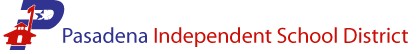 STUDENT/PARENT COMPLAINT/GRIEVANCES FORMLEVEL TWOAny student/parent filing a complaint must fill out this form completely and turn it in to the student's Associate Superintendent of Campus Development at the Pasadena ISD Administration Building, 1515 Cherrybrook, Pasadena, TX. All complaints will be processed in accordance with FNG and FNG (LOCAL) or any exceptions outlined therein.1. Name:______________________________________________________________________2. Grade Level:_______________________________ Campus:_________________________3. Please state date of the event or series of events causing the complaint:____________________________________________________________________________________________________________________________________________________________________________________________________________________________________________________________________________________________________________________See attachment4. Please state your complaint including the individual harm alleged and the remedy sought:____________________________________________________________________________________________________________________________________________________________________________________________________________________________________________________________________________________________________________________ See attachment5. Please state specific facts of which you are aware to support your complaint (list in detail).____________________________________________________________________________________________________________________________________________________________________________________________________________________________________________________________________________________________________________________ See attachmentSignature:______________________________ Date Submitted:___________________